Druhý graf – výškaDoplň tabulku třídy o řádek výšky (viz práce v prosinci ve škole). Srovnej žáky podle výšky vzestupně a doplň vzorce do součtu a průměru výšky podle 1. vzoru tabulky 2.E.Vypracuj graf podle 2. vzoru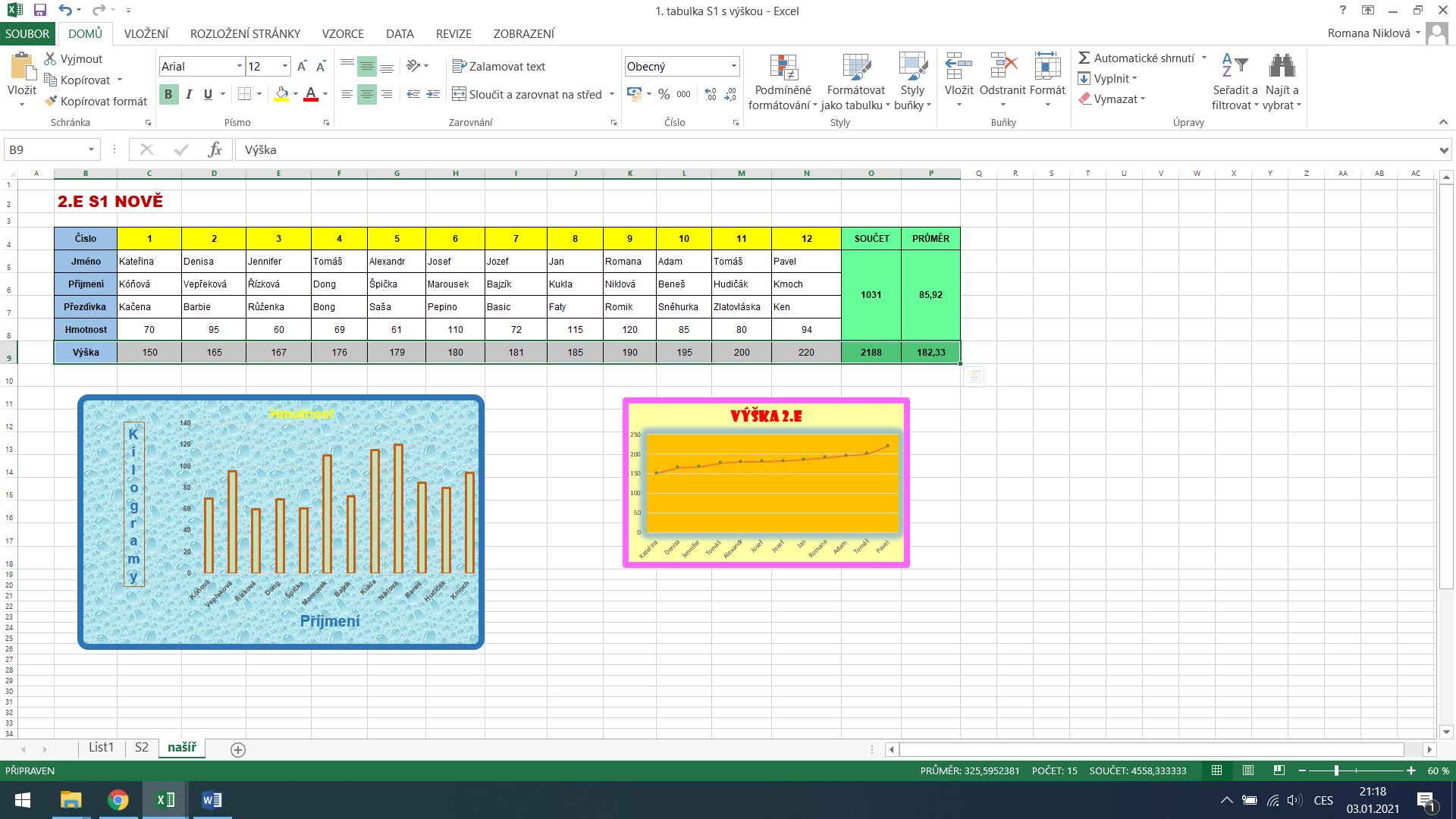 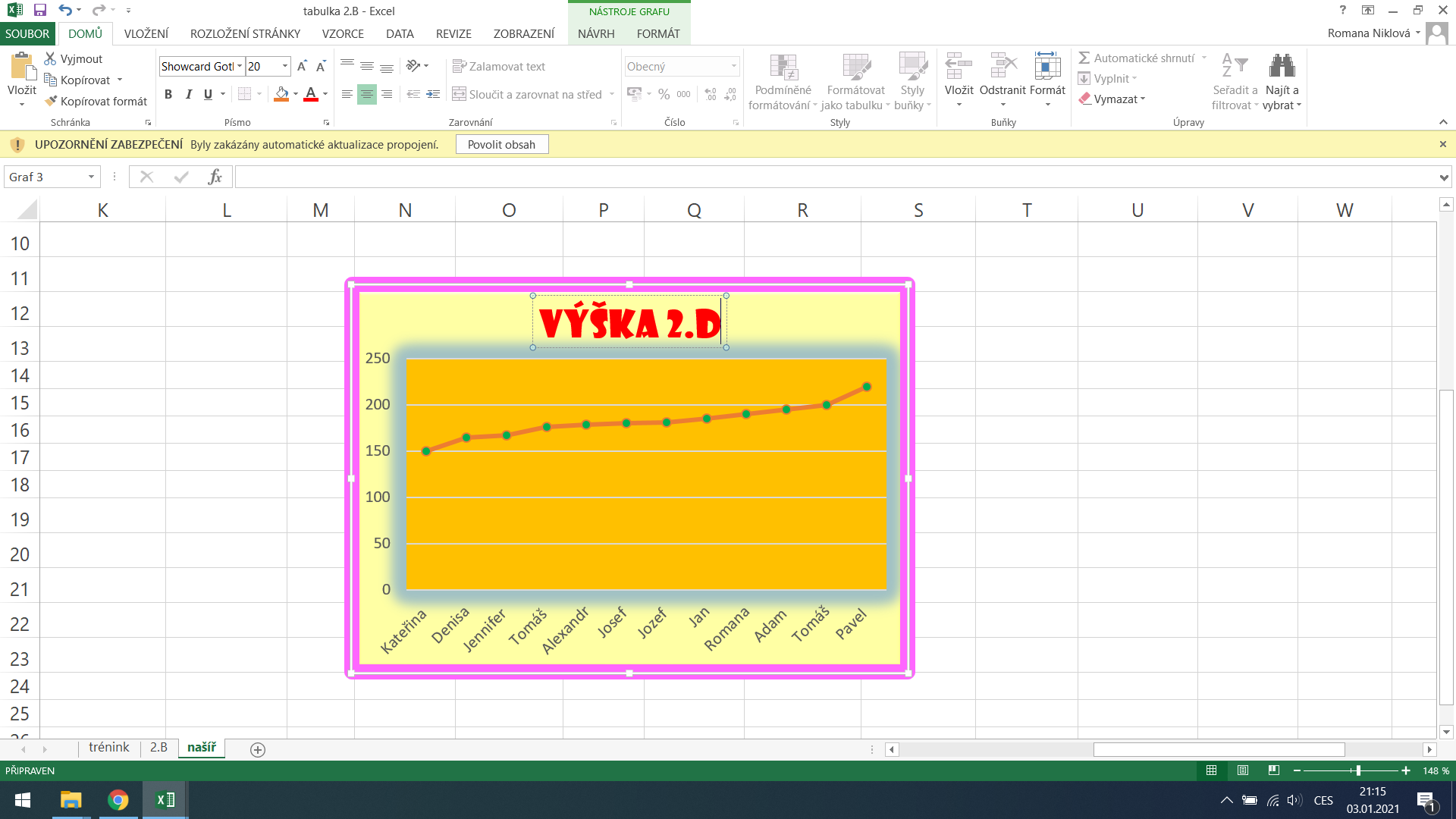 